Physical Education Premium Action Plan – September 2018 to July 2019Isle of Ely Primary School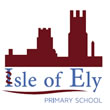 
Completed by: Michelle Housden - PE Coordinator                                  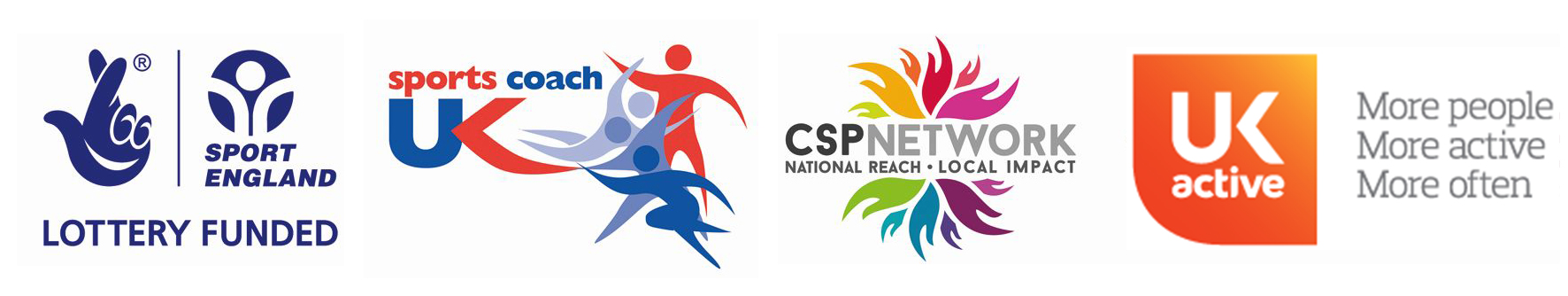 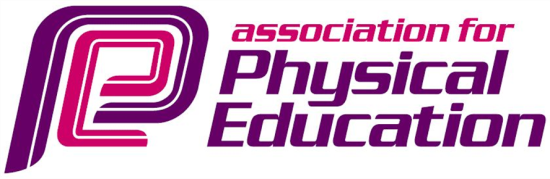 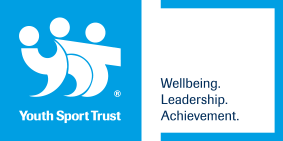 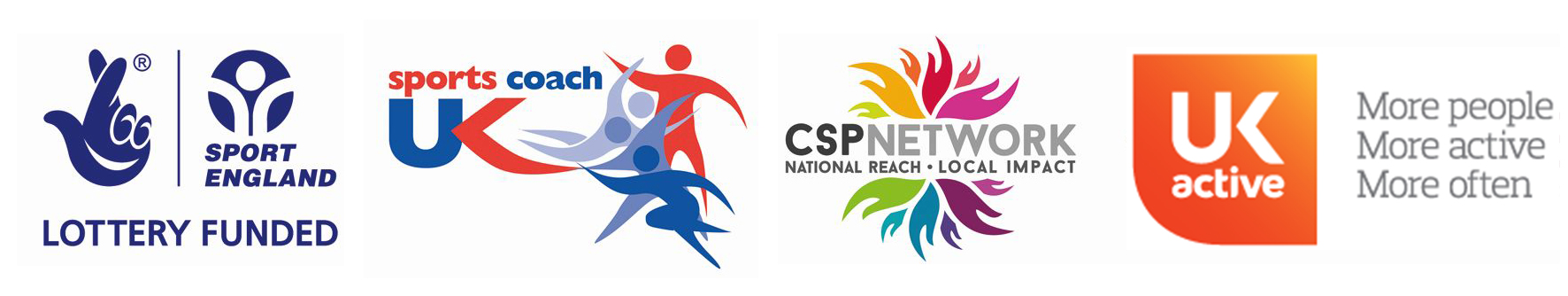 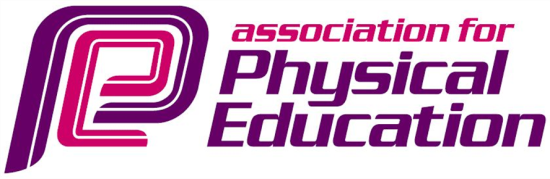 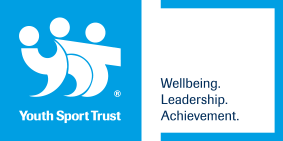 Date:		 	Review Date:                                            Key achievement to dateDfE Key Indicator: 1. The engagement of all pupils in regular physicalactivity – kick-starting healthy active lifestyles;Areas for further improvement and baseline evidence of need:Norwich City Community Sports Foundation provide an hour coaching session 3x week. Impact: Positive lunch time behaviour and increased activity during lunch time. Lunch time zones set up- Funding provided new equipment: balls, skipping ropes, balance boards, stilts etc chalk for chalk zone and a trolley to provide the children with independence to gather own resources. Whole school wake and shake every Friday – Has proven to be very popular. TA x2 attend speed stack training- Lunchtime club provided daily.  Sensory circuits and sensory room package brought ready for September. Provide additional sports to football at lunchtime- Review Champions of Change survery sent out to see to all the children. Possibility: Karate and yoga. To provide further lunchtime activities: Large construction and games To provide more opportunities to learn about staying healthy and eating health-  After school club to be set up Sensory circuits and sensory room to be set up                                            Key achievement to date DfE Key Indicator:2. The profile of PE and sport being raised across theschool as a tool for whole school improvement; DfE Key Indicator 3:Increased confidence, knowledge and skills of all staff in teaching PE and sport.Areas for further improvement and baseline evidence of need:(2) Sports and Health week: Whole school took part in sports and health week: Coaches came into the school to provide children with a range of diferent taster sessions, Para athlete attend the school, Every Ones Health to provide the children with information about how to stay healthy, Parents invited to stay for wake up shake up and much more. (2) Children attended competitions outside of school (Gymnastics and cross country) (2) Children who attended the compeitions given certificates during whole school assembly.  (2) Limbless Charity as part of our Anti-bullying week.(3) MH provided staff training about how you can provide an active classroom. (3)TA x2 attend speed stack training- Lunchtime club was set up  MH and CL attend inclusive PE training (3)Balance ability training: KS1 teachers and TA invited: Sessions are being run in both nursery and reception. (3)Tri-Golf: All staff invited to training and discussed who tri-golf could be implemented into the curriculum. Tri-golf set brought with funding.(3)Archery: All staff invited: Discussed that we felt that archery could be used more as a cross curriuclum activity rather than in PE. (3)Multi-skills: All staff attended training: Build teachers confidence who may not be confident in teaching PE as the training provided the foundations. NQTs to attend relevant training Funding to provide cover for MH to attend competitions or events where needed.Up date website regularly  and provide more information about sporting events. To attend all compeitions avaliable to the school and provide more in house compeitions To provide a football club after school or during for year 3-4 to train for football competitions. Provide and encouarge teachers to use PE cross curriculum.                          Key achievement to dateDfE Key Indicator 4: Broader experience of a range of sports andactivities offered to all pupilsAreas for further improvement and baseline evidence of need: TA provides a supported game at luchtime which allows the children to learn new lunch time game. Lunchtime leaders started at the beginning of the year. Children took part in mini sessions of volleyball, tennis and hockey as part of sports and health week. Offer a range of different clubs which encourage them to be physically active and provide further skills development, such as, core motor skills, balance, coordination etc Develop lunchtime leader or sports crew which a more planned outcome. Lunchtime leaders to be implemneted when we have year 5-6. Consider employing a TA sports leader for lunch times ?                             Key achievement to dateDfE Key Indicator 5: Increased participation in competitive sportAreas for further improvement and baseline evidence of need:Children attend x2 competitions outside of schoolYear 3 took part in a inter school cross country competition Sports day Virtual compeitions held during sports and health week Attend all compeitions through Witchford Sports Partnership Work with local schools to set up own compeitionsProvide more inter school gamesSports day to be spilt KS1 and KS2 to allow for skills to be more age apporopriate and challenging. Academic Year:/Academic Year:/Total fund allocated:
£17610Total fund allocated:
£17610     ABCDEFGHPE and Sport Premium Key Outcome IndicatorSchool Focus/ planned Impact on pupilsActions to AchievePlanned FundingActual FundingEvidenceRed font: Evidence gained term 1Actual Impact (following Review) on pupilsRed: Spring reviewSustainability/ Next Steps5.increased participation in competitive sportWork with Witchford Sports Partnership to develop PE and offer a range of opportunities and competitive events for the pupils. Buy into Witchford Sports Partnership core package. -Transport -Twilight CPD with Resource Packs x 3 -High Quality Sports Coach x 10 -Class Team Building Event x 2 -Skipping -KS1 Team -Sport StackingEvent £1,400We brought into two years this year. £3060 RegisterPhotoChild voiceInvoiceEmails Children have attend a cross country, gymnastic and football competition. Transport was provide for the children through the subscription to the different competition venues. KS1: Speed stacking dayYear 1:Multi Skills coaching To raise physical activity during lunchtimes – daily 30 min exercise Children cooperating and working together to play gamesIncreaseCompetitive sportImprove fitness levels.  To work Norwich City Community Sports Foundation to arrange for an hour coaching session 3x week £40.00 per hour Autumn A £840Autumn B £840Spring A £600Spring B£680Summer A£720Summer B £840£4,520Keep register of children attending the coaching session.Use pupil voice to find out if the children think they are more active.Photo  Review of lunch time play provided that on the days where pupils did not have the football coach this was causing some behavioural issues. From February half term coach to be 5x week. Coach to provide training support for children attending the football completion. Children to take part in a range of competitions to develop skills, such as, leadership and confidence. Attend competitions: Cross Country:  05.10.18Football: 08.03.19Tri-Golf:  26.04.19Adapted Multi Sports: 09.11.18Gymnastics: 25.01.19Tennis: 26.04.18Included in part of Witchford sports partnership package. PhotoChild voice the engagement of all pupils in regular physical activity – kick-starting healthy active lifestylesChildren in Key stage 2 to take part in forest school. Forest school coach to provide lessons. £13050PhotoPupil VoiceThis is still on going.Attend events through Witchford Sports Partnership Playground Games: 14.09.18Circus Skills: 11.01.19KS1 Get Active Festival: 07.06.19Included in part of Witchford sports partnership package.Children in Year 1 attend playground games. Unable to make circus skills event. 5. increased participation in competitive sport4. broader experience of a range of sports and activities offered to all pupilsProvide coach or teacher to help children prepare for competitions and increase physical activity. -Netball -Speed stacking-Football -Gymnastics  Make links with local coaches or parents helpers. RegistersPhotoPupil voice Myself and Sarah Parker support the children attending the gymnastic competition and held 2x week lunch club.Norwich Football Club support the football team before their competition. To organise and plan a sports and healthy living.Children to be inspired and motivated to take part in sport. Children to gain awareness of healthy eating.  Plan and organise different organisations and coaches to attend the school. £1000Photo RegisterPupil voiceTo create links with Ely College sports leaders. Children to take part in session led by students. Email PE teacher to organise suitable day to attend IOE or Ely Collage. £0EmailsPhotoTo encourage 30 min daily exercise through providing a range of equipment that the children can access at lunch times. Order a range of lunch time big games. -Giant snakes and ladders.-High Tower or  Jenga -Giant building blocks £1000PhotoPupil observations On order and due to arrive after Easter.PTA have been asked to support funding other equipment. Games brought from PE funding. The engagement of all pupils in regular physical activity – kick-starting healthy active lifestyles.To promote bike to school week. (May 10th 2018) Improve pupil’s road safety awareness and skills for active travel on the way to and from school.Promote event to parents and child. £0EmailsTick registers AssemblyIncrease activity for every child, every day.Share different ways that teachers can help children to be more active through their school day during a staff meeting. N/A £0 Power point5.  increased participation in competitive sport.Children to take part in wake up shake up outside.Promote and encourage children to take part. Children to take part on Thursday at the end of lunchtime. 2.the profile of PE and sport being raised across the school as a tool for whole school improvement2 adults to be trained in sensory circuits. Course is booked and adults to attend in October. £50£50Assessment PhotoSensory circuits set up. 1. the engagement of all pupils in regular physical activity – kick-starting healthy active lifestylesSensory room available to children that require the use by Spring B. Sensory room equipment to be wired in and a risk assessment completed in order for children to gain access.£0£0£75 Provided jigsaw foam matting for the sensory room floor. PhotoAssessmentRating scale.Equipment has been wired in and TAs given some input on how to use the room effectively. Children beginning to use it as a reward, calm down room and to help any sensory needs. Additional money: To allow for opportunities that arise throughout the year. 